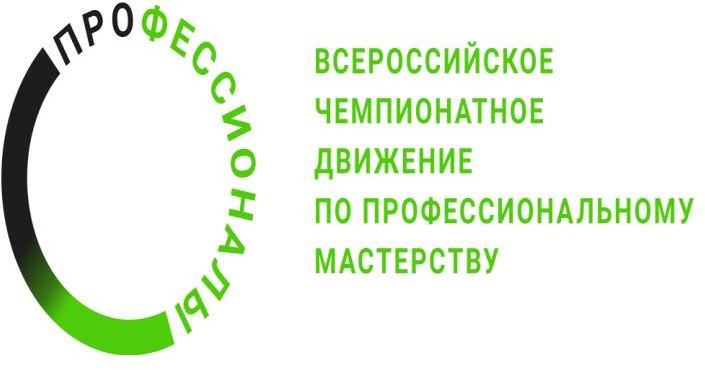 ПРОГРАММА ПРОВЕДЕНИЯРегионального этапа чемпионата по профессиональному мастерству ПРОФЕССИОНАЛЫ  в     Республике    Карелияпо компетенции «Преподавание в младших классах»1Общая информацияОбщая информацияПериод проведения09.02.2024 – 16.02.2024Место проведения и адрес площадкиГАПОУ РК «Петрозаводский педагогический колледж», г. Петрозаводск, Студенческий переулок, д. 14ФИО Главного экспертаКоваленко Оксана АлександровнаКонтакты Главного эксперта8-911-402-47-00, kove1@rambler.ruД-2 / «09» февраля 2024 г.Д-2 / «09» февраля 2024 г.10:00-12:00Приёмка	площадки	к	проведению	отборочного	этапа	Чемпионата	по профессиональному мастерству «Профессионалы»:проверка готовности площадки к проведению соревнований, соответствиеинфраструктурному листу, плану застройки, работа камер, рабочее состояние техники (тестирование интерактивного и цифрового оборудования).12:00-13:00Консультация технического администратора площадки13:00-13:15Подписание Акта готовности площадки к проведению чемпионата14:00-14:15Регистрация экспертов-наставников, индустриального эксперта.14:15-14:30Инструктаж по ТБ и ОТ.14:30-14:45Оформление и подписание протоколов.14:45 – 15:30Работа экспертов-наставников с конкурсной и нормативной документацией.15:30-17:00Чемпионат экспертов. Распределение ролей между экспертами. Внесение 30% изменений в задания.Подписание регламентирующих документов, протоколов.Д-1 / «12»февраля 2024 г.Д-1 / «12»февраля 2024 г.10:00-11:00Открытие Регионального этапа Чемпионата «Профессионалы»11:00-11:15Регистрация конкурсантов.11:15-11:30Инструктаж по ТБ и ОТ.11:30-11:45Жеребьёвка – распределение конкурсных рабочих мест.11:45-13.45Знакомство конкурсантов с площадкой и оборудованием, с конкурсной инормативной документацией.13:45-14:00Оформление и подписание протоколов.Д1 / «13» февраля 2024 г.Д1 / «13» февраля 2024 г.8.30 - 8.45Брифинг на конкурсной площадке.8.45- 9.00Инструктаж конкурсантов, жеребьёвка, знакомство с актуализированным КЗ9.00-11.30Модуль А. Подготовка фрагмента урока (этап открытия нового знания) в начальных классах по одному из учебных предметов с использованиеминтерактивного оборудования.11.30-11.35Технический перерыв11.20Прибытие обучающихся 2 класса МОУ «Средняя школа № 10»11.35 -13.25Модуль А. Проведение фрагмента урока (этап открытия нового знания) вначальных классах по одному из учебных предметов с использованием интерактивного оборудования.13.25-13.55Обед13.55-14.05Жеребьёвка, знакомство с актуализированным КЗ.14.05-16.05Модуль Г (2). Разработка и демонстрация уровневых учебных заданий, обеспечивающих усвоение конкретной темы по одному из учебных предметов (русский язык, математика, окружающий мир, литературное чтение).16.05-16.10Технический перерыв.16.10-17.10Модуль Г (2). Разработка и демонстрация уровневых учебных заданий, обеспечивающих усвоение конкретной темы по одному из учебных предметов (русский язык, математика, окружающий мир, литературное чтение).17.10-19.00Собрания экспертов: подведение итогов дня. Внесение результатов в ЦСО.Д2 / «14» февраля 2024 г.Д2 / «14» февраля 2024 г.8.30 -8.45Брифинг на конкурсной площадке.8.45- 9.00Инструктаж конкурсантов, жеребьёвка, знакомство с актуализированным КЗ9.00- 11.30Модуль	Б.	Подготовка	воспитательного	мероприятия	с	использованиеминтерактивного оборудования.11.20Прибытие обучающихся 3 класса МОУ «Средняя школа № 10»11.30-11.35Технический перерыв.11.35 -13.25Модуль	Б.	Проведение	воспитательного	мероприятия	с	использованиеминтерактивного оборудования.13.25- 13.55Обед.13.55 -14.05Жеребьёвка, знакомство с актуализированным КЗ.14.05- 15.50Модуль Д. Подготовка обучающего интерактива для родителей по заданной теме.15.50 -15.55Технический перерыв.15.55- 17.35Модуль Д. Проведение обучающего интерактива для родителей по заданной теме.17.35-19:25Собрания экспертов: подведение итогов дня. Внесение результатов в ЦСО.Д3 / «15» февраля 2024 г.Д3 / «15» февраля 2024 г.8.30- 8.45Брифинг на конкурсной площадке.8.45- 9.00Инструктаж конкурсантов, жеребьёвка, знакомство с актуализированным КЗ.9.00- 11.30Модуль В. Разработка фрагмента внеурочного занятия c использованиеминтерактивного оборудования.11.20Прибытие обучающихся 4 класса МОУ «Средняя школа № 10»11.30 - 11.35Технический перерыв.11.35 -13.15Модуль В. Проведение фрагмента внеурочного занятия c использованиеминтерактивного оборудования.13.20 - 13.50Обед.13.50 -17.00Собрания экспертов: подведение итогов дня. Внесение результатов в ЦСО.Подписание протоколов.Д+1 / «16» февраля 2024 г.Д+1 / «16» февраля 2024 г.13:00Торжественное закрытие Регионального этапа Чемпионата «Профессионалы»Демонтаж площадки